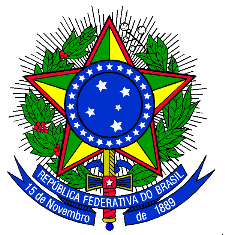 MINISTÉRIO DA EDUCAÇÃOUNIVERSIDADE FEDERAL DA INTEGRAÇÃO LATINO-AMERICANAPRÓ-REITORIA DE GRADUAÇÃOANEXO III - LISTA DE PASSAGEIROS(AS) PARA LIBERAÇÃO DA VIAGEMLISTA DE PASSAGEIROS(AS) PARA LIBERAÇÃO DA VIAGEM(UNILA / PROAGI / COINFRA / DELOG / Divisão de Transportes – DITRAN)LISTA DE PASSAGEIROS(AS) PARA LIBERAÇÃO DA VIAGEM(UNILA / PROAGI / COINFRA / DELOG / Divisão de Transportes – DITRAN)Destino: Responsável: Telefone: Horário - Saída:Destino: Responsável: Telefone: Horário - Retorno:NºNome CompletoData Nasc.NacionalidadeNº Doc. / Órgão emissor010203040506070809101112131415161718192021222324252327282930313233343536373839404142